Меры профилактики Гриппа  Грипп – это инфекционное заболевание, которое ежегодно поражает до 10-15% населения каждой страны. Вирус гриппа передаётся от человека к человеку очень легко: при разговоре, кашле, чихании. Риск заболеть есть у каждого.  Грипп это та инфекция, которая даёт наибольшее количество осложнений. Попав в организм, вирус гриппа размножается, разрушая клетки лёгких и других органов с высокой скоростью. Развиваются такие осложнения как пневмония, бронхит, поражение сердечно – сосудистой и центральной нервной систем, почек. Именно эти осложнения и являются непосредственной причиной смерти после перенесенного гриппа.  У детей также высока вероятность развития отита, приводящего к глухоте. Нередко перенесенное заболевание приводит к инвалидности.  Организм здорового человека после перенесенного гриппа средней тяжести тратит столько сил, что это «стоит» ему одного года жизни.  Грипп - это заболевание, которое можно предотвратить. Наиболее эффективным, удобным и безопасным средством профилактики гриппа являются современные вакцины. Если привитый человек и заболеет гриппом, то он защищён от тяжёлых осложнений. Да и само заболевание протекает гораздо легче.  Сейчас существуют вакцины нового поколения, практически не имеющие противопоказаний и дающие более сильный иммунитет. К ним относится отечественная вакцина «Гриппол» для взрослых  и «Гриппол+» для детей. Вакцина отвечает международным стандартам и хорошо переносится.  Вакцинация наиболее эффективна, если заканчивается до начала эпидемического подъёма заболеваемости. Поскольку иммунитет после введения вакцины в организм человека вырабатывается в течение 14-ти дней, иммунизацию следует завершить в октябре – ноябре.  Прививка неопасна и не вызывает осложнений, в крайнем случае может проявиться покраснение на коже в месте укола, которое проходит через 2 – 3 дня, или небольшое повышение температуры. Даже, если привитый ребёнок заразится гриппом, болезнь будет протекать в лёгкой форме, без осложнений.  Ежегодно наибольшее количество случаев заболевания гриппом регистрируется среди детей. Более 90% госпитализированных по поводу гриппа – это дети. У них грипп протекает наиболее тяжело и требует лечения в стационаре. Продолжительность заболевания у детей значительно дольше, чем у взрослых.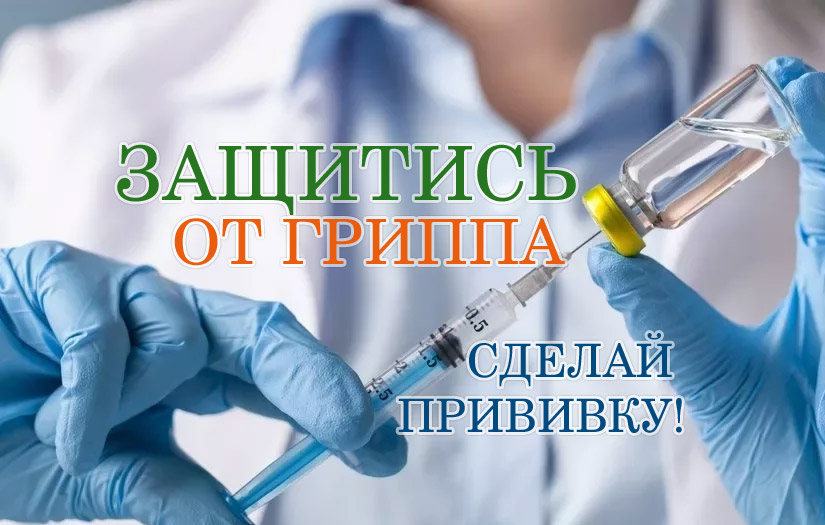 